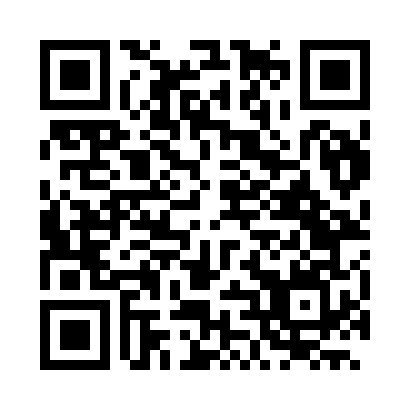 Prayer times for Camacari, BrazilWed 1 May 2024 - Fri 31 May 2024High Latitude Method: NonePrayer Calculation Method: Muslim World LeagueAsar Calculation Method: ShafiPrayer times provided by https://www.salahtimes.comDateDayFajrSunriseDhuhrAsrMaghribIsha1Wed4:285:4111:302:505:206:282Thu4:285:4111:302:505:196:283Fri4:295:4111:302:505:196:274Sat4:295:4111:302:505:186:275Sun4:295:4211:302:505:186:276Mon4:295:4211:302:495:186:277Tue4:295:4211:302:495:176:268Wed4:295:4211:302:495:176:269Thu4:295:4211:302:495:176:2610Fri4:295:4311:302:495:176:2611Sat4:295:4311:302:495:166:2612Sun4:305:4311:302:485:166:2513Mon4:305:4311:302:485:166:2514Tue4:305:4411:302:485:166:2515Wed4:305:4411:302:485:156:2516Thu4:305:4411:302:485:156:2517Fri4:305:4411:302:485:156:2518Sat4:305:4511:302:485:156:2519Sun4:315:4511:302:485:156:2520Mon4:315:4511:302:485:156:2521Tue4:315:4511:302:485:146:2522Wed4:315:4611:302:485:146:2523Thu4:315:4611:302:485:146:2524Fri4:315:4611:302:485:146:2425Sat4:325:4611:302:485:146:2526Sun4:325:4711:302:485:146:2527Mon4:325:4711:312:485:146:2528Tue4:325:4711:312:485:146:2529Wed4:335:4811:312:485:146:2530Thu4:335:4811:312:485:146:2531Fri4:335:4811:312:485:146:25